         Nausea and Vomiting Standing Order 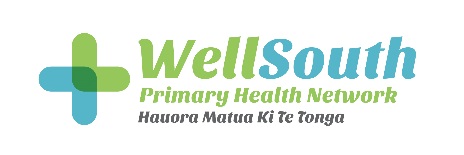 This standing order is not valid after the review date. The review date is one year after the date the order was signed by the issuer.Name:	____________________________		Signature: __________________________Title:	____________________________		Date: _________________Only Registered nurses working within the above medical centre or clinic are authorised to administer medication under this standing order. We the undersigned agree that we have read, understood and will comply with this standing order and all associated documents.Name: ______________________   Signature: __________________________  Date: ______________Name: ______________________   Signature: __________________________  Date: ______________Name: ______________________   Signature: __________________________  Date: ______________Name: ______________________   Signature: __________________________  Date: ______________Issue date:Review date:Standing Order NameNausea and vomitingRationaleTo promptly and appropriately control symptoms of nausea and vomiting in a number of conditions including:MigrainesMotion sicknessVertigoPost operative nausea and vomitingScope (condition and patient group)Adult patients who are presenting with symptoms of either nausea and/or vomiting who are not pregnant.Red FlagsSevere abdominal pain may be suggestive of more acute causes of nausea and vomitingAssessment1. Check patients historyWhat treatment has been triedMedical history, medication and allergies2. Ask about symptoms3. ExaminationAccess for dehydrationWeight, temperature, blood pressureGeneral examination related to other possible causes of nausea and vomitingIndicationFirst line treatment of nausea and/or vomiting in migrainesPromotes gastric emptying, which may help with absorption of pain reliefMedicineMetoclopramide 10mg tablet or injectionDosage instructionsGive 10mg STAT. If giving injection, give over 3 minutesRoute of administrationOral or intravenousQuantity to be given1 x 10mg tablet or injectionContraindicationsGastro-intestinal obstructionPrecautionsExtrapyridamal side effects in young and old womenIndicationFirst line treatment of nausea and/or vomiting in motion sickness and vertigoMedicineCyclizine 50mg tablets or injectionDosage instructionsGive 50mg STATRoute of administrationOral or intravenousQuantity to be given1 x 50mg tablet or injectionContraindicationsN/APrecautionsGastro-intestinal obstructionUrinary retentionPregnancy (category B3)IndicationFirst line treatment of post-operative nausea and vomitingMedicineOndansetron 4mg wafers or injectionDosage instructionsGive 4 to 8mg STATRoute of administrationOral or intravenousQuantity to be given1-2 x 4mg wafer or injectionContraindicationsCongenital long QT syndromePrecautionsGastro-intestinal obstructionHypokalaemia and hypomagnesaemiaHepatic impairmentConstipation (note: constipation is a SE of ondansetron)Additional informationThe possibility of pregnancy should be considered in all women of child-bearing age presenting with nausea and vomitingFollow-upFollow-up should be determined on an individual basis depending on the indication being treated.Countersigning and auditingCountersigning is not required. Audited monthly.OR Countersigning is required within XX daysCompetency/training requirementsAll nurses working under this standing order must be signed off as competent to do so by the issuer and have had specific training in this standing order.Supporting documentationHealthpathways at www.healthpathways.org.nz Best Practice Journal at www.bpac.org.nz New Zealand Formulary at www.nzf.org.nz Individual medicine data sheets at www.medsafe.govt.nz BMJ Best Practice http://bestpractice.bmj.com Standing Order Guidelines, Ministry of Health, 2012Medicines (Standing Order) Regulations 2012 (Standing Order Regulations)Definition of terms used in standing orderN/AMedical Centre or Clinic:Signed by issuersNurses operating under this standing order